COPA CIDADE PG FUTSAL2022FORMULÁRIO DE INSCRIÇÃO DE ATLETA E COMISSÃO TÉCNICA(PREENCHIMENTO OBRIGATÓRIO DE TODAS AS COLUNAS)CLUBE:___________________________________    	CATEGORIA:______________________O atleta signatário declara, sob as penas da lei, que todas as informações e dados aqui consignados expressam a verdade. Atletas menores de 18 anos, obrigatório a assinatura do responsável.___________________________                                                                          _____________________Local e data				                                                       TreinadorPromoção: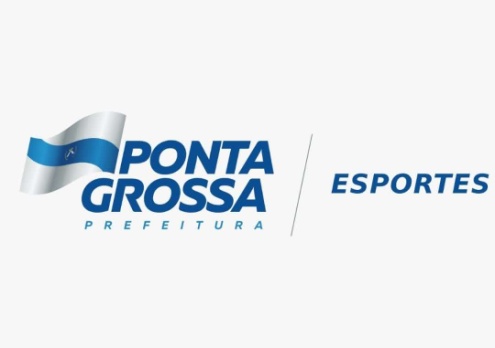 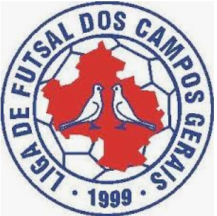 Ord.N° RGAtletaAssinatura do AtletaAssinatura do Responsável0102030405060708091011121314151617181920Comissão TécnicaFunçãoNomeN°RGAssinaturaTreinador (a)Auxiliar Técnico